>.  1. Administrivia1.a Roll Call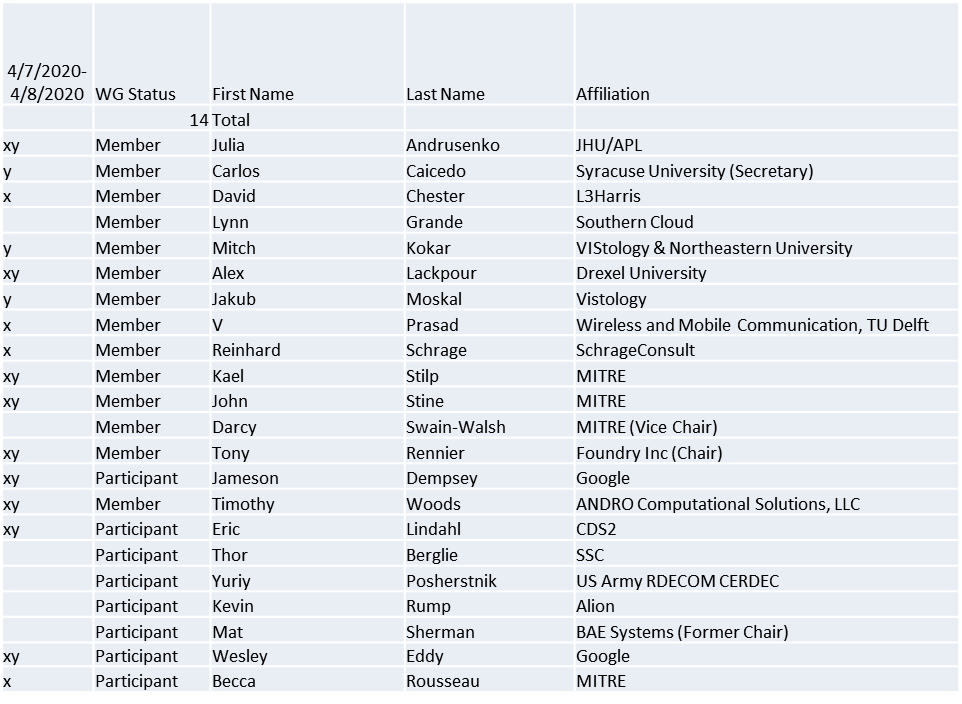 Quorum achieved on 4/7 and on 4/8   (x marks attendees for 4/7, y marks attendees for 4/8)1.b.  Approval of AgendaApproval of Agenda from 5-20-0007-00Mover: DaveSecond: JohnVote: UC1.c.  Copyright slides Copyright policy slides were presented. No comments came forward.1.d.  Patent slides / Notes on status Patent related slides were presented, no issues came forward1.e. Approval of recent minutesMotion to approve 2/7/20 WG minutes contained in Doc #: 5-20-0005-00-minsMover: JohnSecond: DaveVote: UCMotion to approve 3/6/20 WG minutes contained in Doc #: 5-20-0008-00-minsMover: ReinhardSecond: JohnVote: UC2. Status on 1900.5.11900.5.1 Comment Resolution GroupMet 4/3 Reviewed commentsProposal for WG on Comment Resolution likely to be presented at 4/8 WG closing meetingSchedule (Tentative)Sponsor Recirculation ballot - 4/20  (Target date)Sponsor Recirculation 2 - 6/20Submit to REVCOM - 8/20Reinhard working on a reference implementation of 1900.5.1 Shooting for an April F2F demonstration - postponedLooking at Java but doesn’t support operator overload, C++ a better option3.   Status of 1900.5.2aContinuing to make progressChanges will be reviewed in 1600 Ad-hocPossible promotion to sponsor ballot in May4. Status on Architecture / 1900.5 revisionPreparing for ad-hoc 1400 todayReceived inputs from participantsWill be presenting ideas for moving forward5. Review of other DySPAN-SC activities March 2019 Leadership meeting – cancelledUpdates from 4/7/20 meetingMachine learning study group a few weeks out, Alex to ChairDARPA SC2 spectrum challenge message format a possible candidate for standardizationJohn Chapin in the process of releasing a report on the SC2 findingsJohn Chapin interested in support our efforts6. 1900.5 marketing inputsN/A7. 1900.5 meeting planning and review5/1/20 1900.5 WG 08:00 -10:00 EST8. AoB6 GHz WINN Forum group formingP1900.5 should participate?Will contact Andy Clegg just to seeMITRE is a memberJohn will look when he canan Working GroupIEEE DYSPAN-SC 1900.5TitleMeeting minutes 0244 for the P1900.5 Meetings of – April 7-8, 2020DCN5-20-0016-00-minsDate Submitted4/30/2020Source(s)Carlos  Caicedo (Syracuse University)     email:     ccaicedo@syr.edu    AbstractMinutes for the IEEE 1900.5 meetings held on April 7-8, 2020NoticeThis document has been prepared to assist the IEEE DYSPAN-SC. It is offered as a basis for discussion and is not binding on the contributing individual(s) or organization(s). The material in this document is subject to change in form and content after further study. The contributor(s) reserve(s) the right to add, amend or withdraw material contained herein.ReleaseThe contributor grants a free, irrevocable license to the IEEE to incorporate material contained in this contribution, and any modifications thereof, in the creation of an IEEE Standards publication; to copyright in the IEEE’s name any IEEE Standards publication even though it may include portions of this contribution; and at the IEEE’s sole discretion to permit others to reproduce in whole or in part the resulting IEEE Standards publication. The contributor also acknowledges and accepts that IEEE DYSPAN SC may make this contribution public.Patent PolicyThe contributor is familiar with IEEE patent policy, as outlined in Section 6.3 of the IEEE-SA Standards Board Operations Manual <http://standards.ieee.org/guides/opman/sect6.html#6.3> and in Understanding Patent Issues During IEEE Standards Development <http://standards.ieee.org/board/pat/guide.html>.